SAP Polska dołącza do społeczności CIONETFirma SAP Polska wraz z początkiem sierpnia dołączyła do społeczności liderów cyfryzacji – CIONET. Spółkę reprezentować będzie Thomas Duschek, dyrektor zarządzający SAP Polska.  CIONET to przestrzeń wymiany doświadczeń cyfrowych liderów. Ponad 500 członków społeczności, dyrektorów IT i członków zarządów z polskich przedsiębiorstw i organizacji publicznych, regularnie prowadzi dialog o wykorzystaniu możliwości najnowszych technologii w gospodarce cyfrowej. Misją CIONET jest rozwój liderów stojących na czele projektów transformacyjnych, poprzez wzajemną inspirację oraz praktyczną wymianę wiedzy i doświadczeń z pierwszej ręki. - Z radością witamy SAP w gronie naszych Partnerów. Dzisiaj członkowie społeczności CIONET poszukują wiedzy przede wszystkim o tym, jak dopasować organizacje do zmian wywołanych przez digitalizację biznesu, transformację do chmury, innowacje w wykorzystaniu danych. To tematy, w których SAP ma unikalną wiedzę i doświadczenie - komentuje Krzysztof Frydrychowicz, partner zarządzający CIONET Polska.- CIONET to prężnie działająca i rozwijająca się społeczność prawdziwych cyfrowych liderów.  Stając się jej częścią wnosimy do niej bogate doświadczenia w realizacji projektów transformacji cyfrowej w wielu obszarach polskiej i globalnej gospodarki. W tych bezprecedensowych czasach wymiana praktycznej wiedzy staje się szczególnie istotna. Jestem przekonany, że dzięki otwartemu dialogowi, swobodnemu przepływowi inspiracji i skupieniu się na rozwoju rozwiązań chmurowych na polskim rynku, możemy wspierać się wzajemnie w osiąganiu sukcesów biznesowych – mówi Thomas Duschek, dyrektor zarządzający SAP Polska.Thomas Duschek ma ponad 20 lat doświadczenia w sektorze IT. Od 2013 roku jest związany z  SAP, gdzie realizował projekty transformacji cyfrowej największych klientów firmy z sektora retail, produkcyjnego i motoryzacyjnego. Przed dołączeniem do SAP, Thomas Duschek łącznie przez 13 lat pracował w IBM i HP jako kluczowy menedżer odpowiedzialny za rynek sprzętu, oprogramowania i usług. Kontakt dla mediów:Justyna KędzierskaMarket Unit Lead for Communication, SAP CEEE: justyna.kedzierska@sap.comM: +48 608 67 56 25Paweł LutySenior ConsultantLinkleadersE: pawel.luty@linkleaders.plM: +48 533 890 507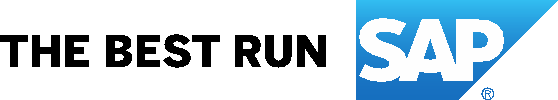 